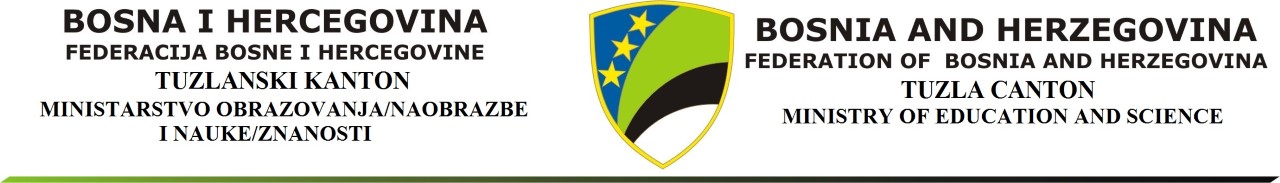 -ODJELJENJE ZA SAOBRAĆAJNU EDUKACIJU-CJENOVNIK USLUGA POLAGANJA ISPITA ZA VOZAČA MOTORNIH VOZILA PO ISPITNIM CJELINAMA I KATEGORIJAMA/POTKATEGORIJAMAPoznavanje propisa o bezbjednosti saobraćaja:Taksa 20,00 KM ;        Troškovi 30,00 KMPoznavanje prve pomoći:                                      Troškovi 15,00 KM	Upravljanje motornim vozilom „A“ i „B“ kategorije:Taksa 20,00 KM ;        Troškovi 40,00 KMUpravljanje motornim vozilom „C1“ potkategorije i „C“ kategorije:Taksa 20,00 KM ;        Troškovi 50,00 KMUpravljanje motornim vozilom „BE“ kategorije , „C1E“ potkategorije i „CE“ kategorije:Taksa 20,00 KM ;        Troškovi 60,00 KMUpravljanje motornim vozilom „D1“ potkategorije i „D“ kategorije:Taksa 20,00 KM ;        Troškovi 70,00 KMUpravljanje motornim vozilom „D1E“ potkategorije i „DE“ kategorije:Taksa 20,00 KM ;        Troškovi 60,00 KMIzdavanje Uvjerenja o položenom vozačkom ispitu:Taksa 10,00 KM